ҠАРАР                                            	             РЕШЕНИЕОб отмене решения Совета сельского поселения Тузлукушевский сельсовет муниципального района Чекмагушевский район Республики Башкортостан от 30.07.2014 №169 «Об утверждении Положения о добровольной народной дружине, действующей на территории сельского поселения Тузлукушевский сельсовет муниципального района Чекмагушевский район Республики Башкортостан»Рассмотрев экспертное заключение Государственного комитета Республики Башкортостан по делам юстиции на решение Совета сельского поселения Тузлукушевский сельсовет муниципального района Чекмагушевский район Республики Башкортостан от 30 июля 2014 года № 169 «Об утверждении Положения о добровольной народной дружине, действующей на территории сельского поселения Тузлукушевский сельсовет муниципального района Чекмагушевский район Республики Башкортостан», Совет сельского поселения Тузлукушевский сельсовет муниципального района Чекмагушевский район Республики Башкортостан  РЕШИЛ:1. Отменить решение Совета сельского поселения Тузлукушевский сельсовет муниципального района Чекмагушевский район Республики Башкортостан от 30 июля 2014 года № 169 «Об утверждении Положения о добровольной народной дружине, действующей на территории сельского поселения Тузлукушевский сельсовет муниципального района Чекмагушевский район Республики Башкортостан».         2. Настоящее решение обнародовать в здании Администрации сельского поселения Тузлукушевский сельсовет и разместить на официальном сайте сельского поселения tuzlukush.sp-chekmagush.ru.3. Настоящее решение вступает в силу со дня официального  обнародования.Глава сельского поселения                                  З.М.Камаловас.Тузлукушевоот  29  августа  2019г№ 154БАШҠОРТОСТАН РЕСПУБЛИКАҺЫСАҠМАҒОШ  РАЙОНЫмуниципаль районЫНЫҢТУҘЛЫҠЫУЫШ АУЫЛ СОВЕТЫАУЫЛ  БИЛӘмӘҺЕ ХАКИМИӘТЕ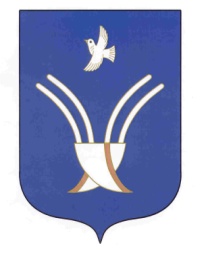 СОВЕТ сельского поселенияТузлукушевский сельсоветмуниципального района Чекмагушевский район Республики Башкортостан